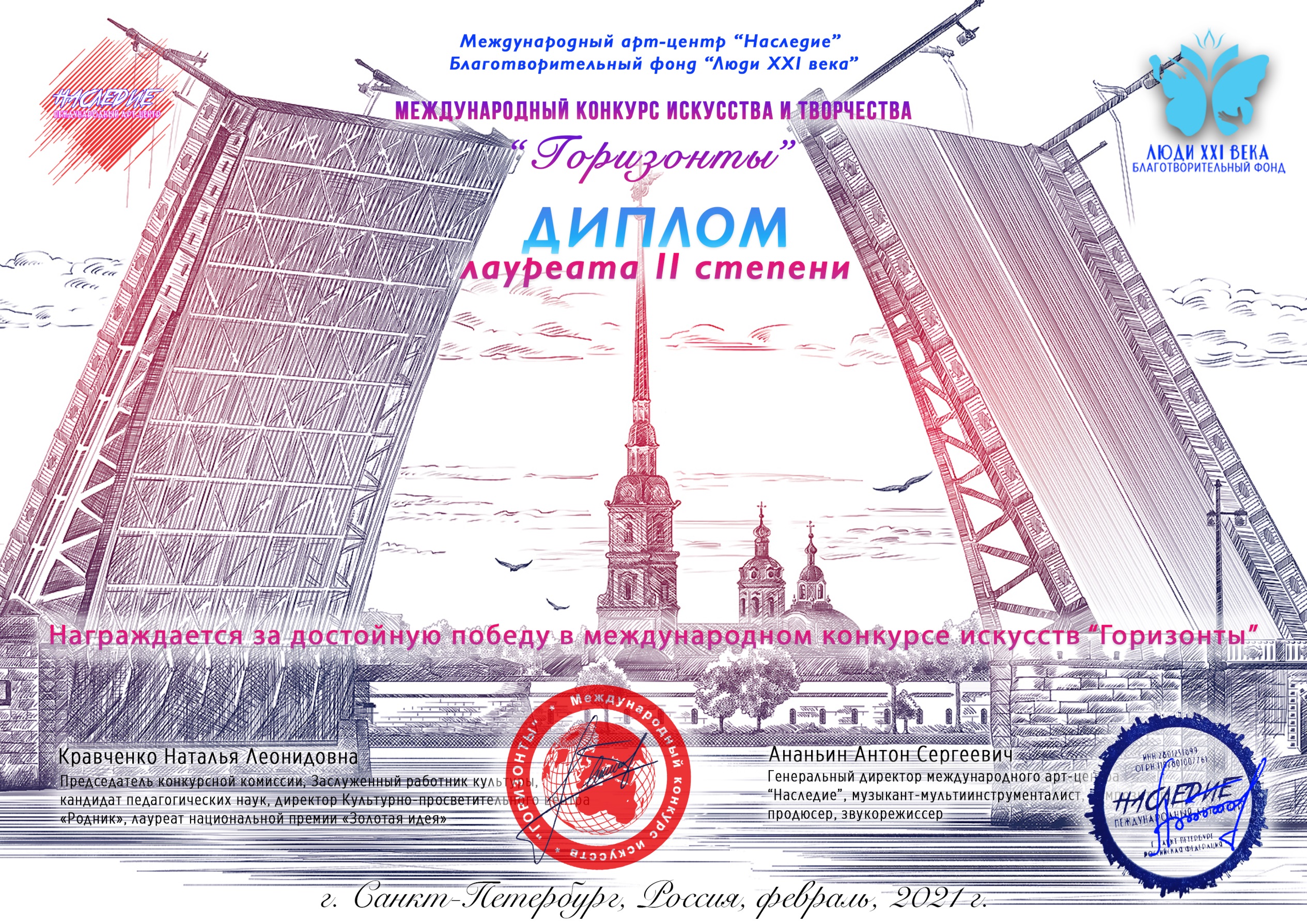        Серия ГР № 67596Исламгулова Фарида Саматовна(МАУ ДО ДШИ с.Зилаир МР Зилаирского района РБ, с.Зилаир)Руководитель/преподаватель: Музафарова Рауфа ЗабихулловнаНоминация: Изобразительное искусство, категория 12-16 летКонкурсная программа: Легенда «Таганай, Уренга и ведьма Юрма»()